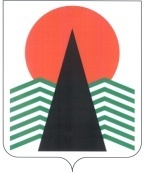  Администрация Нефтеюганского районаТерриториальная комиссияпо делам несовершеннолетних и защите их правПОСТАНОВЛЕНИЕ №15 26 марта 2015 года, 10 – 00 ч. г. Нефтеюганск, 3 мкрн., д. 21, каб. 430зал совещаний администрации Нефтеюганского района,(сведения об участниках заседания указаны в протоколе № 9 заседания территориальной комиссии)Об исполнении законодательства об информационной безопасности, в части ограничения доступа несовершеннолетних на Интернет-сайты, содержащие сведения, наносящие вред здоровью, нравственному и духовному развитию детей	  Заслушав и обсудив информацию по вопросу, предусмотренному планом работы территориальной комиссии по делам несовершеннолетних и защите их прав Нефтеюганского района на 2015 год, территориальная комиссия  установила:  	 Во всех общеобразовательных организациях Нефтеюганского района на компьютерах, доступ к которым имеют дети, установлены программные средства защиты. Из наиболее распространённых программных контентов можно выделить Интернет Цензор, Kaspersky endpoint security. 	 С целью исполнения законодательства об информационной безопасности, в части ограничения доступа несовершеннолетних на Интернет-сайты, содержащие сведения, наносящие вред здоровью, нравственному и духовному развитию детей приняты следующие меры:	- приказами по образовательным организациям утвержден Регламент организации доступа к информационным ресурсам посредством сети Интернет. В регламенте отражены требования, которым должны соответствовать используемые в общеобразовательных учреждениях аппаратно-программные и программные комплексы, обеспечивающие ограничение доступа к Интернет-ресурсам, не совместимым с задачами образования и воспитания учащихся;	- разработана инструкция для сотрудников учреждений о порядке действий при осуществлении контроля за использованием учащимися сети Интернет;	 - разработана инструкция по организации антивирусной защиты в сети Интернет;	- с педагогическим коллективом проводится регулярная разъяснительная работа по вопросам классификации информации, распространение которой запрещено в соответствии с законодательством РФ;- для учащихся разработаны правила использования сети Интернет и инструкция  при работе в сети Интернет.	 НРМОАУ ДОД «Центр компьютерных технологий» согласно приказу Департамента образования и молодежной политики от 12.09.2013 №71-О «О размещении информации правоохранительной направленности» ежеквартально проводит мониторинг наличия информации правоохранительной направленности. 	Кроме того, созданной рабочей группой сотрудников НРМОАУ ДОД «Центр компьютерных технологий» ведется проверка информации на официальных сайтах образовательных учреждений, распространение которой запрещено в Российской Федерации (последняя проверка была проведена с 26.02.2015 по 02.03.2015).  	Департаментом культуры и спорта Нефтеюганского района  в рамках исполнения Федеральных законов от 29.12.2010  №436-ФЗ «О защите детей от информации, причиняющей вред их здоровью и развитию», от 25.07.2002 №114-ФЗ «О противодействии экстремистской деятельности», и в  соответствии с Федеральным законом  от 24.07.1998 №124-ФЗ «Об основных гарантиях прав ребенка в Российской Федерации» проведена следующая работа: 	- издан и доведен до сведения подведомственных учреждений приказ от 28.11.2013 №108 «Об утверждении требований к административным  и организационным мерам техническим и программно-аппаратным средствам защиты детей от информации, причиняющей вред их здоровью и(или) развитию, в учреждениях дополнительного образования детей в сфере культуры Нефтеюганского района «НРБОУ ДОД ДМШ№1 гп.Пойковский», «НРБОУ ДОД ДШИ№1 сп.Салым»; 	- изданы приказы о назначении ответственных лиц за соблюдением мер по защите детей от информации, приносящей вред здоровью №243 от 28.11.2013 в НРБОУ ДОД ДМШ№1 гп.Пойковский и №41 от 13.12.2013 НРБОУ ДОД ДШИ№1 сп.Салым;	- в учреждениях дополнительного образования Департамента культуры и спорта установлено по 9 персональных компьютеров, предназначенных только для работы специалистов. На 5 ПК, имеющих доступ к сети Интернет, установлена система контент-фильтрации (НРБОУ ДОД  ДМШ № 1 гп.Пойковский – договор с ООО «СкайДНС» Ю-0946 на оказание  услуг по DNS-фильтрации от 23.01.2014, НРБОУ ДОД  ДШИ № 1 сп.Салым – договор  с ООО «СкайДНС Ю-1301 на оказание  услуг по DNS-фильтрации от 09.10.2014). Доступ учащихся к сети Интернет со стационарных компьютеров учреждения отсутствует. 	Подведомственным Департаменту культуры и спорта бюджетным учреждением «Межпоселенческая библиотека» принимаются меры по ограничению доступности к сайтам, содержащим сведения, наносящие вред здоровью, нравственному и духовному развитию несовершеннолетних.  В общедоступных библиотеках установлено 130 персональных компьютеров, из них для пользователей оборудовано  68 ед., на которых установлена программа  контентной фильтрации.	Контентная фильтрация Интернет-ресурсов производится через MAC - фильтрацию «Интернет Цензор» путем настройки антивирусной программы «Kaspersky Endpoint Security 10» при помощи компонента «Контроль запуска программ», в который вносились адреса сайтов, содержащих экстремистские материалы, установлено ограничение «Родительский контроль».	В целях обеспечения информационной безопасности несовершеннолетних в учреждениях, подведомственных Департаментам образования и молодежной политики, культуры и спорта, территориальная комиссия постановила:	1. Департаменту образования и молодежной политики (Н.В.Котова) организовать проверки работы Интернет-фильтров в образовательных организациях с периодичностью раз в квартал в течение 2015 года, начиная с 2-го квартала 2015 года	Итоговую информацию направить в адрес территориальной комиссии по делам несовершеннолетних и защите их прав Нефтеюганского района.	Срок: до 25 декабря 2015 года.	2. Департаменту культуры и спорта Нефтеюганского района (М.Б.Чулкина): 	2.1. Обеспечить рассмотрение на совещаниях директоров учреждений культуры результатов работы учреждений по исполнению законодательства об информационной безопасности несовершеннолетних, в том числе, в  части ограничения доступа несовершеннолетних на Интернет-сайты, содержащие сведения, наносящие вред здоровью, нравственному и духовному развитию детей.	Срок: до 25 мая 2015 года	2.2. Привлекать к организации контроля за соблюдением ограничения доступа несовершеннолетних на Интернет-сайты, содержащие сведения, наносящие вред их здоровью, нравственному и духовному развитию, представителей родительской  общественности.	Данные мероприятия проводить не менее 1 раза в полугодие в течение 2015 года. Итоговую информацию направить в территориальную комиссию по делам несовершеннолетних и защите их прав Нефтеюганского района.	Срок: 25 декабря 2015 года.Председательствующий                                                 В.В.Малтакова